SMARTER Project Data Management Plan 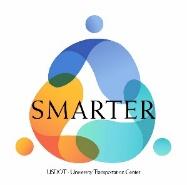 The SMARTER Center requires that each lead principal investigator submit a data management plan during the Request for Proposals process. Respond to the following prompts below and submit the data management plan along with your Proposal and Budget here.
Data DescriptionPlease provide a concise description of your data collection project, including the type and scale of the data that will be generated. Explain the methods you will use to create the data, specifying whether it will be simulated, observed, experimental, software-generated, or obtained through other means. Discuss the duration of data collection. If you are using existing data, describe its relationship to the data you're collecting. If you intend to use non-standard or non-proprietary data formats, name the standards and, and rationale for their use.Archiving and Preservation
Describe what data will be publicly shared, how data files will be shared, and how others will access them. Discuss which public access data repository the principal investigators will use to store the data collected from the project. Researchers who wish to use a data archive method other than the ones specified in the SMARTER Data Management Plan (MD-SOAR or Zenodo) must notify SMARTER that they plan to do so and explain their rationale. Additionally, they will address any additional concerns, such as embargo periods for data.Data Uses List potential users of the data beyond those involved in the study and discuss the potential value the data may have over the long-term for the transportation field and the public.Quality Control and SecurityDiscuss any quality control measures you will be taking to ensure the accuracy and security of your data. If your data is collected from human subjects, discuss how you provide informed consent to participants and de-identify the data. In situations where it is not possible to de-identify data collected from human subjects, identify what restrictions you will place on the data and discuss additional steps, if any, you will use to protect privacy and confidentiality. Finally, note whether additional steps, such as an Institutional Review Board, may be used to protect privacy and confidentiality.Re-Use, Redistribution, and Derivative Products Policies
Researchers must explicitly state whether they are transferring the rights to the data archive. If they do not provide this information, the rights to the data will be retained by their home institution. List any copyrights to the data, or if the investigators have made any agreements with respect to the reuse, redistribution, and derivative products.Project TitlePrincipal Investigator(s)Universities InvolvedEmail Address(es)